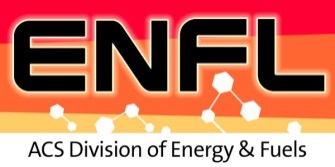 Mid-Career Award NominationName:Email:Phone:If selected as the recipient of the ENFL Mid-Career Award, I agree to serve a two year term on the Award Selection Committee.-----------------------------------------------------------------------     --------------------------------------------------------Name							DateEDUCATIONEnter all graduate, undergraduate, and associate degrees for the nominee.EDUCATIONEnter all graduate, undergraduate, and associate degrees for the nominee.EDUCATIONEnter all graduate, undergraduate, and associate degrees for the nominee.EDUCATIONEnter all graduate, undergraduate, and associate degrees for the nominee.Institution*Degree*Major*Graduation Year* (YYYY)PROFESSIONAL HISTORYDescribe previous and current professional employment and roles and responsibilities in those positions.  PROFESSIONAL HISTORYDescribe previous and current professional employment and roles and responsibilities in those positions.  PROFESSIONAL HISTORYDescribe previous and current professional employment and roles and responsibilities in those positions.  PROFESSIONAL HISTORYDescribe previous and current professional employment and roles and responsibilities in those positions.  Employer*Title*From* (YYYY)To* (YYYY or Present)Details of the roles and responsibilities.* Limit text to 100 words.Details of the roles and responsibilities.* Limit text to 100 words.Details of the roles and responsibilities.* Limit text to 100 words.Details of the roles and responsibilities.* Limit text to 100 words.EmployerTitleFrom (YYYY)To (YYYY or Present)Details of the roles and responsibilities. Limit text to 100 words.Details of the roles and responsibilities. Limit text to 100 words.Details of the roles and responsibilities. Limit text to 100 words.Details of the roles and responsibilities. Limit text to 100 words.EmployerTitleFrom (YYYY)To (YYYY or Present)Details of the roles and responsibilities. Limit text to 100 words.Details of the roles and responsibilities. Limit text to 100 words.Details of the roles and responsibilities. Limit text to 100 words.Details of the roles and responsibilities. Limit text to 100 words.EmployerTitleFrom (YYYY)To (YYYY or Present)Details of the roles and responsibilities. Limit text to 100 words.Details of the roles and responsibilities. Limit text to 100 words.Details of the roles and responsibilities. Limit text to 100 words.Details of the roles and responsibilities. Limit text to 100 words.PROFESSIONAL CONTRIBUTIONS Enter up to three of the nominee’s most significant professional accomplishments. Please list each accomplishment separately.  PROFESSIONAL CONTRIBUTIONS Enter up to three of the nominee’s most significant professional accomplishments. Please list each accomplishment separately.  PROFESSIONAL CONTRIBUTIONS Enter up to three of the nominee’s most significant professional accomplishments. Please list each accomplishment separately.  Contribution Title (1)* From* (YYYY)To* (YYYY or Present)Details of the contribution and its impact.*  Limit text to 200 words.Details of the contribution and its impact.*  Limit text to 200 words.Details of the contribution and its impact.*  Limit text to 200 words.Contribution Title (2)From (YYYY)To (YYYY or Present)Details of the contribution and its impact.  Limit text to 200 words.Details of the contribution and its impact.  Limit text to 200 words.Details of the contribution and its impact.  Limit text to 200 words.Contribution Title (3)From (YYYY)To (YYYY or Present)Details of the contribution and its impact.  Limit text to 200 words.Details of the contribution and its impact.  Limit text to 200 words.Details of the contribution and its impact.  Limit text to 200 words.VOLUNTEER SERVICE TO THE DIVISION AND ACS COMMUNITYEnter up to two of the nominee’s most significant examples of volunteer service to the Division and ACS Community.  Please list each service activity separately.  VOLUNTEER SERVICE TO THE DIVISION AND ACS COMMUNITYEnter up to two of the nominee’s most significant examples of volunteer service to the Division and ACS Community.  Please list each service activity separately.  VOLUNTEER SERVICE TO THE DIVISION AND ACS COMMUNITYEnter up to two of the nominee’s most significant examples of volunteer service to the Division and ACS Community.  Please list each service activity separately.  Service Role (1)* From* (YYYY)To* (YYYY or Present)Details of the nominee’s service.  Limit text to 200 words.Details of the nominee’s service.  Limit text to 200 words.Details of the nominee’s service.  Limit text to 200 words.Service Role (2)From (YYYY)To (YYYY or Present)Details of the nominee’s service.  Limit text to 200 words.Details of the nominee’s service.  Limit text to 200 words.Details of the nominee’s service.  Limit text to 200 words.